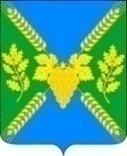 СОВЕТМОЛДАВАНСКОГО СЕЛЬСКОГО ПОСЕЛЕНИЯКРЫМСКОГО РАЙОНАРЕШЕНИЕот  22.12.2022г.                                                                                                                 № 139село МолдаванскоеО даче согласия на включение в реестр казны Молдаванского сельского поселения Крымского района объектов недвижимого имуществаВ соответствии с решением Совета муниципального образования Крымский район от 8 февраля 2019 года № 201 «Об утверждении Положения о порядке управления и распоряжения объектами муниципальной собственности Молдаванского сельского поселения Крымского района» (редакция от 10 июня 2021 года № 85; от 29 июня 2022 года № 119), руководствуясь статьёй 32 устава Молдаванского сельского поселения Крымского района, Совет Молдаванского сельского поселения Крымского района  р е ш и л:1. Дать согласие на включение в реестр казны Молдаванского сельского поселения Крымского района объектов недвижимого имущества согласно перечню (приложение).2. Контроль за выполнением настоящего решения возложить на комиссию Совета Молдаванского сельского поселения Крымского района по финансово-бюджетным и экономическим вопросам, имущественным отношениям (А.Л.Агафонов) и заместителя главы Молдаванского сельского поселения Крымского района Сайфулина Александра АлександровичаПредседатель Совета Молдаванскогосельского поселения Крымского района		Г.А.Буланович   ПРИЛОЖЕНИЕк решению Совета Молдаванскогосельского поселения Крымского района   от  22.12.2022г. № 139  Переченьобъектов недвижимого имущества, подлежащих включению в реестр казны Молдаванского сельского поселения Крымского района Заместитель главы Молдаванскогосельского поселения Крымского района                                     А.А.Сайфулин№НаименованиеИнвентарный номерСумма1Уличное освещение по адресу: 353344, Краснодарский край, р-н Крымский, с. Русское, ул. Крутовой, от дома №1 по №30010.3.0028296934,082Уличное освещение по адресу: 353344, Краснодарский край, р-н Крымский, с. Русское, ул. Кашириной, от дома №1 по №24010.3.0031299496,043Уличное освещение по адресу: 353344, Краснодарский край, р-н Крымский, с. Русское, ул. Саликовой, от дома №1 по №26010.3.0029299466,284Уличное освещение по адресу: 353344, Краснодарский край, р-н Крымский, с. Русское, ул. Полуниной, от дома №1 по №24010.3.0030299605,545Уличного освещение по адресу: 353344, Краснодарский край, р-н Крымский, х. Новокрымский, ул. Белкиной, от дома №1 по №33010.3.0033298054,866Уличное освещение по адресу: 353344, Краснодарский край, р-н Крымский, х. Новокрымский, ул. Фроловой, от дома №1 по №27010.3.0032299359,46